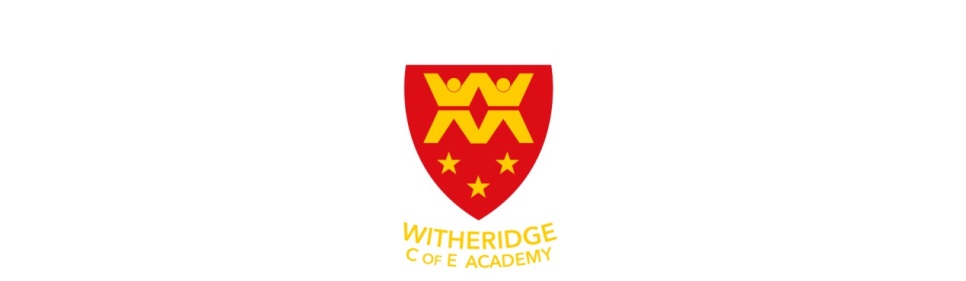 Home Learning:  Class 2:  Week Commencing 23rd March 2020Welcome to Week 2 of Home Learning! Please find a few activities to complete this week. I would love to see what you have been up to! You can send pictures to admin@witheridge.devon.sch.uk I would love to see what you have been up to!  Reading:Read your book. Write an alternative ending for your story. Read ‘Paul the Lucky Octopus’. Try and answer the questions.Phonics (Year 1)Complete the phonics activities. Writing:This half term, we our topic has been ‘Farm to Fork’. Make a poster with everything you know about Farm to Fork on. You can show off everything you know!  Maths:Year 2Log on to Mathletics and complete assigned activities. Practise TT RockstarsGo on Hit the Button and practise your 3 x table, 2 x table, 5 x table and 10 x table number facts.Have a go at the Year 2 Practise Booklet! Year 1Complete the Addition and Subtraction work book. Try and complete 1 or 2 activities a day.Go on Hit the Button and practise your 2, 5 and 10 times tables number facts.Topic:Last week, you looked at how Honey is made. Can you make a Honey Farm like the Quince Honey Farm in South Molton? You could use junk modelling to make the hives! What could you use to make the grass? Take a picture to send to me so I can see your work! 